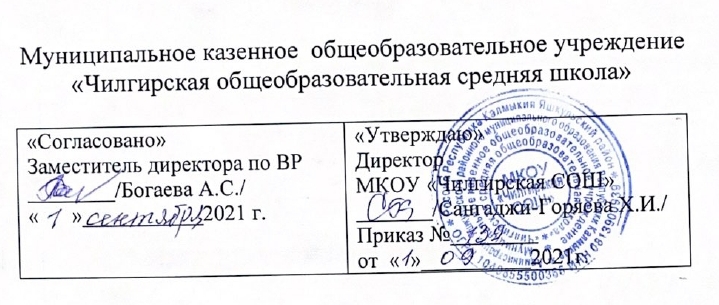 РАБОЧАЯ ПРОГРАММАпо внеурочной деятельности« Азбука нравственности»направление:духовно-нравственноедля 4 классана 2021 - 2022 учебный годСоставитель: учитель начальных классовБембешева Н.А.                                    Пояснительная записка.Программа духовно-нравственного воспитания и развития обучающихся разработана в соответствии с требованиями Закона «Об образовании», Федерального Государственного Образовательного Стандарта начального общего образования, на основании Концепции духовно-нравственного развития и воспитания личности гражданина России.  Программа «Азбука  нравственности» составлена на основе программы   Л. В. Мищенковой «Уроки нравственности, или «Что такое хорошо и что такое плохо», и может быть реализована учителем начальной школы в  сотрудничестве с родителями. Проблеме духовно-нравственного  развития в современном обществе отводится особое значение. И связано это с тем, что в настоящее время потеряны моральные ориентиры, обеспечивающие такие понятия, как совесть, честь, долг. Произошло усиление криминогенной обстановки,  наркомании среди подростков, потеря позитивной мотивации к учению. В Концепции духовно-нравственного развития и воспитания гражданина России определён современный национальный воспитательный идеал. Это – высоконравственный, творческий, компетентный гражданин России, принимающий судьбу Отечества как свою личную, осознающий ответственность за настоящее и будущее своей страны, укоренённый в духовных и культурных традициях многонационального народа Российской Федерации. Работа по духовно-нравственному воспитанию должна начинаться в младшем школьном возрасте со знакомства детей с нравственными нормами и  правилами поведения и формирования моральных привычек.  В начальной школе перед учителем стоит задача: открыв путь к сердцу и уму маленького человека, воспитать полноценную личность, сформировать систему нравственных ценностей младшего школьника, имеющего внутреннюю позицию, представляющую собой осознанное  отношение к собственному «Я», к окружающим, к социально одобряемым и неодобряемым формам поведения. Актуальность программы определяется тем, что одной из важнейших задач образования  в настоящее время является освоение детьми духовных ценностей, накопленных человечеством. Уровень воспитанности человека отражается на его поведении. Именно выработка нравственных качеств, взглядов и убеждений составляет сущность данной программы.           Данная программа духовно-нравственного воспитания и развития обучающихся начального звена направлена  на- формирование  позитивного отношения к таким общечеловеческим ценностям, как человек, семья; - воспитание у детей соответствующих ценностей, знаний, начальных представлений, опыта эмоционально-ценностного постижения действительности и общественного действия в контексте становления идентичности гражданина России;-  раскрытие способностей и талантов учащихся,  - подготовку их к жизни в высокотехнологичном конкурентном мире.  Курс «Азбука нравственности рассчитан на 101 час, из них в 1 классе – 33ч., 2-4 классы – 34 ч. (1 раз в неделю).        2. Планируемые результаты  освоения обучающимися  программы внеурочной деятельности «Азбука  нравственности».Воспитание нравственных чувств и этического сознания  у младших школьников как направление духовно-нравственного развития и воспитания обучающихся должно обеспечивать присвоение ими соответствующих ценностей, формирование знаний, начальных представлений, опыта эмоционально-ценностного постижения действительности и общественного действия в контексте становления идентичности гражданина России.В ходе реализации программы «Азбука нравственности» будет обеспечено достижение обучающимися воспитательных результатов  и эффектов.Воспитательные результаты распределяются по трём уровням.Первый уровень результатов — приобретение обучающимися социальных знаний (о нравственных  нормах,  социально одобряемых и не одобряемых формах поведения в обществе и·т.·п.), первичного понимания социальной реальности и повседневной жизни. Для достижения данного уровня результатов особое значение имеет взаимодействие обучающегося со своими учителями  как значимыми для него носителями положительного социального знания и повседневного опыта.Второй уровень результатов — получение обучающимися опыта переживания и позитивного отношения к базовым ценностям общества, ценностного отношения к социальной реальности в целом. Для достижения данного уровня результатов особое значение имеет взаимодействие обучающихся между собой на уровне класса, образовательного учреждения, т. е. в защищённой, дружественной среде, в которой ребёнок получает первое практическое подтверждение приобретённых социальных знаний, начинает их ценить.Третий уровень результатов — получение обучающимися начального  опыта самостоятельного общественного действия, формирование у младшего школьника социально приемлемых моделей поведения. Только в самостоятельном общественном действии человек действительно становится  гражданином, социальным деятелем, свободным человеком. Для достижения данного уровня результатов особое значение имеет взаимодействие обучающегося с представителями различных социальных субъектов за пределами образовательного учреждения, в открытой общественной среде.С переходом от одного уровня результатов к другому существенно возрастают воспитательные эффекты:на первом уровне воспитание приближено к обучению, при этом предметом воспитания как учения являются не столько научные знания, сколько знания о ценностях;на втором уровне воспитание осуществляется в контексте жизнедеятельности школьников и ценности могут усваиваться ими в форме отдельных нравственно ориентированных поступков;на третьем уровне создаются необходимые условия для участия обучающихся в нравственно ориентированной социально значимой деятельности и приобретения ими элементов опыта нравственного поведения и жизни.Переход от одного уровня воспитательных результатов к другому должен быть последовательным, постепенным, это необходимо учитывать при организации воспитания  социализации младших школьников.В первом классе дети особенно восприимчивы к новому социальному знанию, стремятся понять новую для них школьную реальность. Задача педагога поддерживать эту тенденцию, способствовать используемыми им воспитательными формами достижению ребенком первого уровня результатов.Во втором и третьем классе, как правило, набирает силу процесс развития детского коллектива, резко активизируется межличностное взаимодействие  младших школьников друг с другом, что создает благоприятную ситуацию для достижения второго уровня  воспитательных результатов. К четвертому классу у младшего школьника появляется   реальная возможность выхода в пространство общественного действия, то есть достижение третьего уровня воспитательных результатов.Достижение трёх уровней воспитательных результатов обеспечивает появление значимых эффектов духовно-нравственного развития и воспитания обучающихся — формирование основ российской идентичности, присвоение базовых национальных ценностей, развитие нравственного самосознания, укрепление духовного и социально-психологического здоровья, позитивного отношения к жизни, доверия к людям и обществу и т. д.В результате прохождения программного материала  к концу 1 класса обучающиеся  должны знать:1. Отличие понятий «этика» и «этикет».2. Правила вежливости и красивых манер.3. Заповеди и соответствующие притчи. Уметь:1. Уважать себя, верить в свои силы и творческие возможности, признавая это право и за другими.2. Соблюдать этикет за столом, вести себя достойно в общественных местах.3. Придерживаться «золотого правила» в общении с другими.4. Быть доброжелательными.5. Соблюдать заповеди.6. Стремиться приходить на помощь, быть чуткими и отзывчивыми.7.  Сострадать животным, не обижать их.8. Придерживаться режима дня, уметь организовать свой труд дома.9. Быть опрятными, соблюдать порядок на своем рабочем месте, содержать в чистоте свои книги и тетради.10. Не забывать дома школьные принадлежности, книги, тетради, необходимые для уроков по расписанию.В результате прохождения программного материала  к концу 2 класса обучающиеся  должны знать:1. Требования этикета к устному и письменному приглашению и общению с гостями.2. Заповеди и правила этикета.3. О доброте и жестокости, уважительном отношении к старшим и высокомерии, отражённом в сказках («Преданный друг» О. Уайльда, «Мешок яблок» В. Сутеева, «Девочка, наступившая на хлеб» Г. X. Андерсена).4. Афоризмы. Уметь:1. Замечать красоту природы.2. Соблюдать этикет в театре, кино, на выставке, в музее, на улице.3. Выполнять общение.4. Написать приглашение, встречать гостей, развлекать их, правильно вести себя в гостях, дарить и принимать подарки.5. Исполнять ментальную зарядку как один из способов самоконтроля в самовоспитании.В результате прохождения программного материала  к концу 3 класса обучающиеся  должны знать:1. Правила этики и культуры речи.2. Каким должен быть воспитанный человек. 3. Требования этикета к разговору, в том числе к разговору по телефону.4. Краткое содержание прочитанных на уроках притч и сказок в подтверждении своих нравственных убеждений.5. Пословицы о дружбе, верности данному слову, доброте, благодарности.6. Правила вежливого отказа, несогласия. Как обращаться к разным людям.7. . О пользе терпения, выдержки, умения предвидеть последствие своих поступков.Уметь:1. Соблюдать правила вежливости и красивых манер.2. На практике применять методы самовоспитания и самоконтроля.3. Проявлять тактичность и доброжелательность в общении.4. Быть сострадательными к чужому горю.5. Не обижать животных и птиц.6. Различать добро и зло, давать правильную оценку поступков литературных героев, уметь  мысленно ставить себя в аналогичную ситуацию.7. Проявлять положительные моральные качества в достойном поведении, поступках.8. Воплощать свои этические знания в повседневном поведении, в привычках.9. Уважительно относиться к родителям, старшим, сверстникам и младшим.10. Давать правильную оценку поступков литературных героев и сверстников, уметь мысленно ставить себя в аналогичную ситуацию.Преимущественные формы достижения воспитательных результатов во внеурочной деятельности программы «Азбука нравственности».1. Игровая (игра с ролевым акцентом, игра с деловым акцентом); 2. Познавательная (беседы, интеллектуальные игры, исследовательские проекты, конференции); 3. Проблемно-ценностное общение (этические беседы, дискуссии); 4. Досуговое общение (культпоходы, концерты, театральные инсценировки); 5. Художественное творчество (выставки, фестивали искусств в классе и школе); 6. Социальное творчество (акции, коллективно-творческие дела, социально-образовательные проекты);7. Трудовая деятельность (трудовые десанты, сюжетно-ролевые продуктивные игры); 8. Спортивно-оздоровительная деятельность (участие в спортивных мероприятиях класса и школы, беседы о ЗОЖ); 9. Туристско-краеведческая деятельность (образовательные экскурсии, туристские походы по родному краю, посещение краеведческого музея). 3. Общая характеристика курса внеурочной деятельности  «Азбука нравственности».Цель программы:создать условия для воспитания настоящего духовно- богатого, социально- активного гражданина своей Родины;воспитать нравственную личность, способную к самопознанию, саморазвитию и самовыражению;обеспечить достижение учащимися первого уровня воспитательных результатов;начать формирование второго уровня воспитательных результатов;Задачи программы:-  сформировать систему нравственных ценностей;-  сформировать первоначальное представление о моральных нормах и правилах поведения в школе,  семье, между поколениями, представителями социальных групп на основе толерантности;-  формировать экологически воспитанную личность;-  воспитывать ответственное отношение к своему здоровью, стремление к здоровому образу жизни;             -  создать в классе благоприятную среду для самосознания учеником своей индивидуальности, саморазвития, самореализации и развития творческих способностей;- обеспечить педагогическую поддержку развития инициативы и творческой активности учащихся;-  содействовать развитию желания у учеников вносить свой вклад в общее дело;-  воспитывать бережное отношение к историческому и культурному наследию Отечества;Ценностные установки духовно-нравственного развития и воспитания обучающихся на ступени начального общего образования.   Ценностные установки духовно-нравственного развития и воспитания учащихся начальной школы согласуются с традиционными источниками нравственности, которыми являются следующие ценности:- патриотизм (любовь к России, к своему народу, к своей малой родине, служение Отечеству);- социальная солидарность (свобода личная и национальная, доверие к людям, институтам государства и гражданского общества, справедливость, милосердие, честь, достоинство);- гражданственность (правовое государство, гражданское общество, долг перед Отечеством, старшим поколением и семьёй, закон  и правопорядок, межэтнический мир, свобода совести и вероисповедания);- семья (любовь и верность, здоровье, достаток, почитание родителей, забота о старших и младших, забота о продолжении рода);- труд и творчество (творчество и созидание, целеустремлённость и настойчивость, трудолюбие, бережливость);- наука (познание, истина, научная картина мира, экологическое сознание);- традиционные российские религии;- искусство и литература (красота, гармония, духовный мир человека, нравственный выбор, смысл жизни, эстетическое развитие);- природа (жизнь, родная земля, заповедная природа, планета Земля);- человечество (мир во всём мире, многообразие культур и народов, прогресс человечества, международное  сотрудничество).Основные направления 	программы духовно-нравственного развития и воспитания учащихся  «Азбука нравственности»Содержание духовно-нравственного развития и воспитания учащихся отбирается на основании базовых национальных ценностей в логике реализации следующих направлений:Воспитание гражданственности, патриотизма, уважения к правам, свободам и обязанностям человека. Ценности: любовь к России, своему народу, своему краю, служение Отечеству, правовое государство, гражданское общество, закон и правопорядок, поликультурный мир, свобода личная и национальная, доверие к людям, институтам государства и гражданского общества.Воспитание нравственных чувств и этического сознания.Ценности: нравственный выбор, жизнь и смысл жизни, справедливость, милосердие, честь, достоинство, свобода совести и вероисповедания, толерантность, представления о вере, духовной культуре и светской этике.Воспитание трудолюбия, творческого отношения к учению, труду, жизни.Ценности: уважение к труду, творчество и созидание, стремление к познанию и истине,    целеустремлённость  и настойчивость, бережливость.Формирование ценностного отношения к семье, здоровью и здоровому образу жизни.Ценности: уважение к родителям, забота о старших и младших, здоровье физическое и стремление к здоровому образу жизни, здоровье нравственное и социально-психологическое.Воспитание ценностного отношения к природе, окружающей среде (экологическое воспитание)Ценности: родная земля, заповедная природа, планета Земля, экологическое сознание.Воспитание ценностного отношения к прекрасному, формирование представлений об эстетических идеалах и ценностях.4. Личностные, метапредметные результаты.Личностные универсальные учебные действия:У выпускника будут сформированы:-ориентация в нравственном содержании и смысле, как собственных поступков, так и поступков окружающих людей;- знание основных моральных норм и ориентация на их выполнение;- развитие этических чувств — стыда, вины, совести как регуляторов морального поведения;- эмпатия, как понимание чувств  других людей и сопереживание им;Выпускник получит возможность для формирования:- морального сознания на конвенциональном уровне, способности к решению моральных дилемм на основе учёта позиций партнёров в общении, ориентации на их мотивы и чувства, устойчивое следование в поведении моральным нормам и этическим требованиям;- эмпатии как осознанного понимания чувств  других людей и сопереживания им, выражающихся в поступках, направленных на помощь и обеспечение благополучия.Регулятивные универсальные учебные действия:Выпускник научится:- принимать и сохранять учебную задачу;- учитывать выделенные учителем ориентиры действия в новом учебном материале в сотрудничестве с учителем;- планировать свои действия в соответствии с поставленной задачей и условиями её реализации, в том числе во внутреннем плане;- адекватно воспринимать предложения и оценку учителей, товарищей, родителей и других людей;- вносить необходимые коррективы в действие после его завершения на основе его оценки и учёта характера сделанных ошибок, использовать предложения и оценки для создания нового, более совершенного результата, использовать запись (фиксацию) в цифровой форме хода и результатов решения задачи, собственной звучащей речи на русском, родном и иностранном языках;Познавательные универсальные учебные действия:Выпускник научится:- осуществлять поиск необходимой информации для выполнения учебных заданий с использованием учебной литературы, энциклопедий, справочников (включая электронные, цифровые), в открытом информационном пространстве, в том числе контролируемом пространстве Интернета;- строить сообщения в устной и письменной форме;- осуществлять анализ объектов с выделением существенных и несущественных признаков;Коммуникативные универсальные учебные действия:Выпускник научится:- адекватно использовать коммуникативные, прежде всего речевые, средства для решения различных коммуникативных задач, строить монологическое высказывание, владеть диалогической формой коммуникации;- допускать возможность существования у людей различных точек зрения, в том числе не совпадающих с его собственной, и ориентироваться на позицию партнёра в общении и взаимодействии;- учитывать разные мнения и стремиться к координации различных позиций в сотрудничестве;- формулировать собственное мнение и позицию;- договариваться и приходить к общему решению в совместной деятельности, в том числе в ситуации столкновения интересов;Для оценки планируемых результатов освоения программы «Азбука нравственности» рекомендовано использовать диагностический инструментарий, заложенный в пособии «Как проектировать универсальные учебные действия в начальной школе: от действия к мысли». 5. Содержание курса внеурочной деятельности «Азбука нравственности».Содержание курса включает в себя следующие циклы;- « Я и школа»;- «Я и окружающие»;- «Я и семья»;- «Я и природа»;- «Я и книга»;- «Я и животные»;- «Я и здоровье».4 класс (34 ч.)«Я и школа» (2 ч.)С днем знаний!«Я и окружающие» (17 ч.)И это тоже я! О профессиях и трудолюбии. В который раз о дружбе. В который раз о дружбе. Как выбирать друзей. Накануне новогодних праздников. О рыцарстве. День рождения старой ели. О совести. Учимся быть щедрыми. Настроение.  На экономической волне.  Приглашение к разговору. Игры в самих себя. Учимся шутить. Живи, не требуя награды. Покуда сердца стучат.  «Я и семья» (2 ч.)Семейный калейдоскоп.  Наши бабушки.«Я и природа» (5 ч.)Осенняя сказка. Экологическая карусель.  Люди! Берегите природу!  Путешествие капельки.  Полюбуйся, весна наступает.«Я и книги» (3 ч.)Берегите книгу.  Сказки Г.-Х. Андерсена. О Робинзоне Крузо.«Я и животные» (1ч.)Кошки.«Я и здоровье» (5 ч.)
 Мы – за здоровый образ жизни.  О режиме дня.  Будь здоров!  Секреты здоровья.  О вреде курения. Научно – методическое обеспечение  программы внеурочной деятельности «Азбука нравственности».А.Г.Асмолов, Г.В.Бумеранская «Как проектировать универсальные учебные действия в начальной школе», пособие для учителя. М; Просвещение, 2009г.Л. В. Мищенкова «Уроки нравственности, или «Что такое хорошо и что такое плохо», Программа, методическое пособие; -М., РОСТ - книга, 2013г.Л. В. Мищенкова «Уроки нравственности, или «Что такое хорошо и что такое плохо»,  рабочая тетрадь в 2-х частях; - М.,  РОСТ – книга, 2013г.Закон РФ «Об образовании».Интернет – ресурсыМультимедийный фондЭ. Козлов «Азбука нравственности», ж-л «Воспитание школьника», . № 1-9.Концепция духовно – нравственного развития и воспитания гражданина России. М; Просвещение, .Программа воспитания и социализации обучающихся (начальное  общее образование).М; Просвещение, .Примерная программа внеурочной деятельности обучающихся начального образования.№п\пТемаКол-вочасовСодержание занятийдата1.С днем знаний!1Любовь и уважение к школе2.Осенняя сказка1Умение восхищаться красотой природы3.Семейный калейдоскоп.1Развитие этических чувств: стыда, вины, совести, как регуляторов морального поведения; доброе отношение к семье4.И это тоже я!1Понимание чувств других людей5.О профессиях и трудолюбии.1Уважение к людям различных профессий6.В который раз о дружбе.1Знание основных моральных норм и ориентация на их выполнение7.В который раз о дружбе1Развитие этических чувств как регуляторов морального поведения8.Мы – за здоровый образ жизни.1Стремление к здоровому образу жизни.9.Как выбирать друзей.1Развитие этических чувств: стыда, вины, совести как регуляторов морального поведения10.О режиме дня.1Ориентация в нравственном содержании и смысле как собственных поступков, так и поступков окружающих людей11.Экологическая карусель.1Бережное отношения к природе12.Накануне новогодних праздников.1Развитие внимания, мышления, воображения, уважение к русским традициям13.Берегите книгу.1Развитие внимания, мышление, память, бережное отношение к книге.14.О рыцарстве.1Развитие доброжелательного отношения к девочкам.15.День рождения старой ели.1Развитие чувства доброты, отзывчивости16.Будь здоров!1Развитие бережного отношения к своему здоровью17.Люди! Берегите природу!1Ориентация в нравственном содержании и смысле как собственных поступков, так и поступков окружающих людей18.О совести.1Умение выходить из неприятных ситуаций с достоинством, желание исправлять допущенные ошибки в отношениях с окружающими19.Учимся быть щедрыми.1Развитие внимания, мышления, ориентации в пространстве, доброты, щедрости20.Путешествие капельки.1Бережное отношение к воде21.Настроение.1Ориентация в нравственном содержании и смысле как собственных поступков, так и поступков окружающих людей22.На экономической волне.1Развитие внимания, смысловой памяти, бережливости23.Секреты здоровья.1Развитие стремления к здоровому образу жизни, внимания, мышления, воображения.24.Кошки.1Чувство ответственности за прирученное живое существо25.Приглашение к разговору.1Развитие чувства доброты, отзывчивости, стремления быть настоящим и прилежным учеником26.Полюбуйся, весна наступает.1Развитие умения видеть прекрасное в природе, любоваться весенними картинами.27.Наши бабушки.1Развитие чувства благодарности и уважения к бабушкам.28.Игры в самих себя.1Знание основных моральных норм и ориентация на их выполнение, воспитание чувства уважения к самому себе.29.Сказки Г.-Х. Андерсена1Развитие этических чувств как регуляторов морального поведения30.Учимся шутить.1Развитие чувства такта по отношению к окружающим, внимания, воображения31.Живи, не требуя награды.1Развитие чувства сострадания и милосердия32.Покуда сердца стучатся.1Развитие чувства гордости за великую Победу и благодарности ветеранами33.О Робинзоне Крузо.1Развитие настойчивости в достижении цели, способности сохранять мужество, стойкость в сложных жизненных ситуациях.34.О вреде курения.1Стремление к здоровому образу жизни.ИТОГО34